                                ҠАРАР                     	     	                             РЕШЕНИЕ        «03» февраль   2017 й.              №19-3                    «03» февраля   2017 г.Об определении перечня   объектов  для  отбывания  наказания  в виде   обязательных работ   лицами, осужденными к обязательным работамВ соответствии со ст. 49   Уголовного   кодекса   Российской   Федерации, ст. 25. Уголовно исполнительного  кодекса Российской Федерации, в целях координации взаимодействия заинтересованных ведомств по вопросам отбывания наказания граждан, осужденных к   обязательным работам    на территории сельского поселения Удельно-Дуванейский   сельсовет     муниципального района Благовещенский район Республики Башкортостан  Совет  сельского поселения   Удельно-Дуванейский   сельсовет     муниципального района Благовещенский район Республики Башкортостан  РЕШИЛ:   Утвердить  прилагаемый перечень  объектов для отбывания наказания  в виде обязательных  работ на территории  сельского   поселения   Удельно-Дуванейский   сельсовет     муниципального района Благовещенский район Республики Башкортостан. Рекомендовать администрации сельского поселения   Удельно-Дуванейский   сельсовет     муниципального района Благовещенский район Республики Башкортостан  организовать  предоставление фронта работы, рабочих мест согласно перечню.     Контроль  за выполнением осужденными определенных для них работ, уведомление  уголовно- исполнительной  инспекции   об уклонении  осужденных  от отбывания  наказания  возложить на руководителей организаций  указанных    перечне.Контроль за исполнением данного решения возложить на постоянную комиссию по  социально-гуманитарным вопросам (Шабаева Л.К.).Обнародовать данное решение  на информационном стенде  администрации сельского   поселения   Удельно-Дуванейский   сельсовет     муниципального района Благовещенский район Республики Башкортостан и разместить на официальном сайте администрации сельского поселения .Глава сельского поселения:                                          Н.С.ЖилинаПриложение к решению Совета   сельского   поселения Удельно-Дуванейский  сельсовет   муниципального района Благовещенский район Республики Башкортостанот «03» февраля 2017 г.№19-3Переченьобъектов для отбывания наказания в видеобязательных работ   на территориисельского поселения Удельно-Дуванейский  сельсовет муниципального района  Благовещенский район  Республики БашкортостанБАШҠОРТОСТАН РЕСПУБЛИКАhЫБЛАГОВЕЩЕН РАЙОНЫ         МУНИЦИПАЛЬ РАЙОНЫНЫҢ   УДЕЛЬНО-ДЫУАНАЙ АУЫЛ СОВЕТЫ  АУЫЛЫ БИЛӘМӘhЕ СОВЕТЫ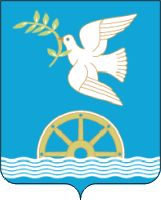 СОВЕТ СЕЛЬСКОГО ПОСЕЛЕНИЯ УДЕЛЬНО-ДУВАНЕЙСКИЙ СЕЛЬСОВЕТМУНИЦИПАЛЬНОГО РАЙОНА БЛАГОВЕЩЕНСКИЙ РАЙОНРЕСПУБЛИКИ  БАШКОРТОСТАН №    Наименование  учрежденийКоличество мест       Вид работ1  Администрация сельского поселения Удельно-Дуванейский  сельсовет  муниципального  района  Благовещенский   район Республики Башкортостан   3 По благоустройству территории сельского поселения